1. Colorie les dessins dans lesquels tu entends « e »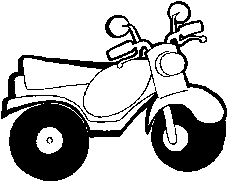 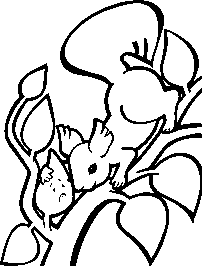 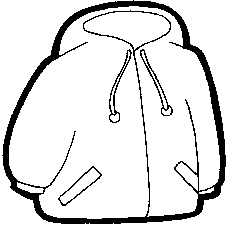 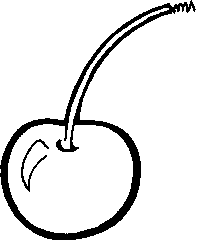 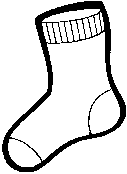 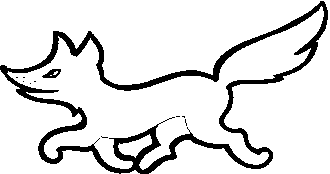 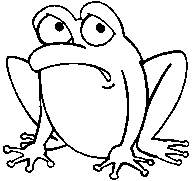 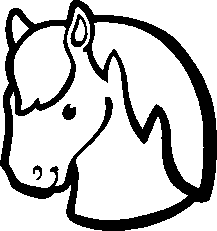 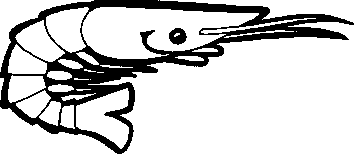 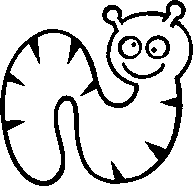 2. Colorie les « e »3. Entoure les « e » dans chaque mot.Sucre – Camille – Erwan – entendre – tente – lune – terre – gentil – drôle – Elodie – étudier – légume 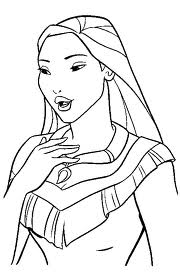 3. Ecris « e » où tu l’entends.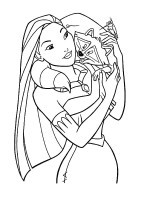 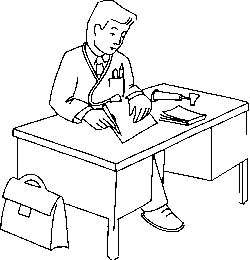 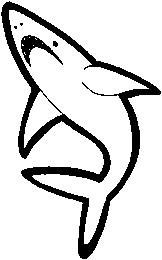 3. Complète avec a, i ou e. 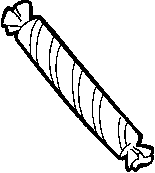 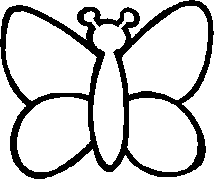 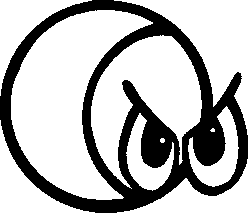 b……b……lutte           p……p……llon             r……g……rd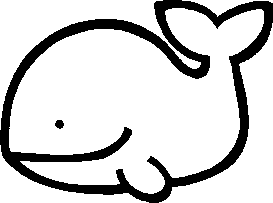 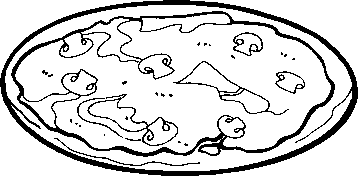 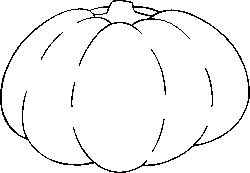  b……leine                    p……zz……               pot……ron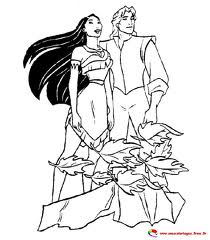 Exercices : E e E  eejletyeaedlEEzaoEuneejkeepoqzeheklenabec